ENMIENDA N°1Invitación a Cotizar N° 5000003334“ACUERDO MARCO DE PROVISIÓN DE REPUESTOS AUTOMOTRICES DE ALTA ROTACIÓN FORD RANGER XL”En atención a lo estipulado en la Cláusula 9 ACLARACIONES Y ENMIENDAS A LA SOLICITUD DE COTIZACIÓN, mediante la presente procedemos a enmendar lo siguienteSiendo esta toda la información, solicitamos a su empresa tomar debida nota de la presente enmienda.Santa Cruz, 04 de noviembre de 2022En Solicitud de Cotización 5000003334Donde dice:INSTRUCCIONES PARA LA PRESENTACIÓN DE PROPUESTASPLAZO, HORA Y LUGAR DE PRESENTACIÓN DE OFERTAS: Los proveedores interesados deberán presentar sus ofertas hasta la hora, día y lugar indicado señalados a continuación:Las empresas interesadas deberán cargar a la Plataforma ERP su propuesta Técnica y Económica hasta las 11:00 horas del día 04 de noviembre de 2022.Los proponentes deberán ofertar su mejor alternativa de precios para la provisión de bienes, para lo cual deberán ingresar sus precios en el campo de oferta económica “Posiciones” disponible en el ERP. Asimismo, si se solicita, deberán anexar en el campo “Notas y Anexos” la Planilla de oferta económica.Debe decir:INSTRUCCIONES PARA LA PRESENTACIÓN DE PROPUESTASPLAZO, HORA Y LUGAR DE PRESENTACIÓN DE OFERTAS: Los proveedores interesados deberán presentar sus ofertas hasta la hora, día y lugar indicado señalados a continuación:Las empresas interesadas deberán cargar a la Plataforma ERP su propuesta Técnica y Económica hasta las 11:00 horas del día 10 de noviembre de 2022.Los proponentes deberán ofertar su mejor alternativa de precios para la provisión de bienes, para lo cual deberán ingresar sus precios en el campo de oferta económica “Posiciones” disponible en el ERP. Asimismo, si se solicita, deberán anexar en el campo “Notas y Anexos” la Planilla de oferta económica.En Plataforma ERP Invitación 5000003334Donde dice: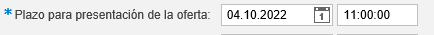 Debe decir: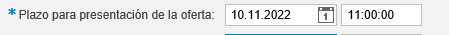 